Nurse sow strategies in the domestic pig: I. Consequences for selected measures of sow welfareO. Schmitt1,2; E.M. Baxter3; L.A. Boyle1; K. O'Driscoll1.Animal Table S1 Scoring system for body lesions of the sows (Calderon-Diaz et al., 2014)Table S2 Scoring system for limb lesions of the sows (Koning, 1985; as modified by Boyle et al., 2000)Table S3 Scoring system for shoulder lesions of the sows (Ocepek et al., 2016)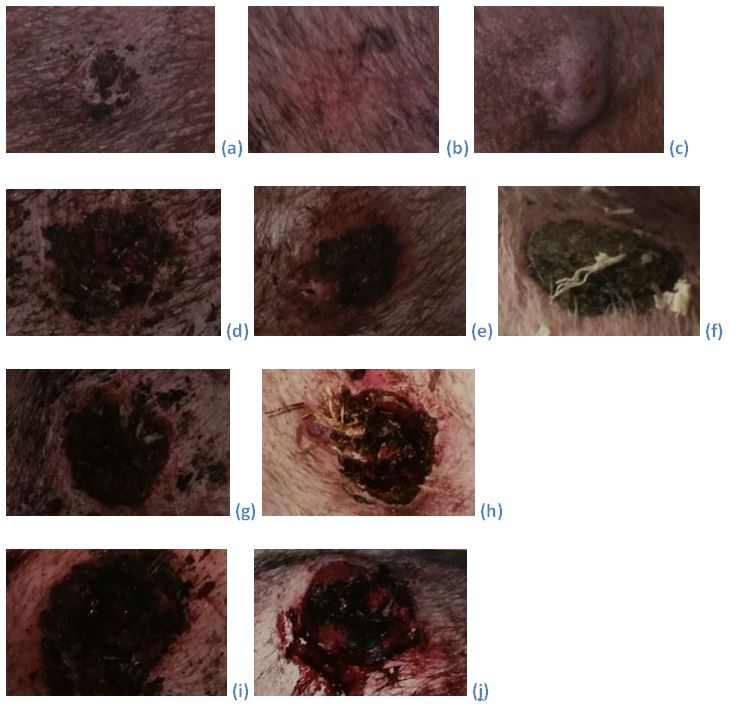 Figure S1 Sow shoulder lesions scoring system (Ocepek et al., 2016; pictures from Fredriksen et al., 2015). (a) to (c) = Score 1; (d) to (f) = Score 2; (g) and (h) = Score 3; (i) and (j) = Score 4 Table S4 Scoring system for locomotion of the sows (as per Calderon-Diaz et al., 2014; from Main et al., 2000)ScoreDescription0No lesion11 small (approximately 2 cm), superficial lesion2more than 1 small or just 1 red (deeper than score 1) but still superficial lesion31 or several big (2 to 5 cm) and deep lesions41 very big (> 5 cm), deep, red lesion or many big, deep, red lesions5Many very big, deep, red lesions.ScoreDescription0Normal1Alopecia (hair loss) or callus (thickening of the epidermis and atrophy of glands)2Swellings (abnormal enlargement of a part of the body, typically as a result of an accumulation of fluid)3Wounds (where the epidermis is interrupted but not ulcerated and with no evidence of secondary infection) or bursitis (acquired fluid-filled sac that develops in the subcutaneous connective tissue, usually on the hind legs below the point of the hock or on the lateral sides of the elbow)4Severe wounds (these ulcerated lesions may or may not be accompanied by infection) or severe swellings (characterized by redness and swelling accompanied by heat and pain)5severe wounds plus severe swellings. ScoreDescription0Healthy skin. No reddening or swelling.1Initial stage. Mild lesions on the skin, including reddening or swelling or minor non-bleeding scratches/wounds (diameter < 2 cm)2Moderate lesions. The wounds include the entire skin thickness and cause bleeding. Crusts are common (diameter 2-3 cm). The amount of granulation tissue is very moderate.3Serious lesions. These lesions include subcutaneous tissue, but not bone. Swelling around the wound and production of granulation tissue are common (diameter 3-5 cm)4Very serious lesions. Involve the scapula bone. The tissue around the lesion is thickened and often adherent to the underlying bone. Granulation tissue is common (diameter > 5 cm)ScoreDescription0Even steps. Ability to accelerate and change direction1Abnormal step length. Movements no longer fluent. Still able to accelerate and change direction2Shortened steps. No hindrance in agility.3Shortened steps, minimum weight bearing on the affected limb. 4May not place affected limb on the floor while moving5Does not move